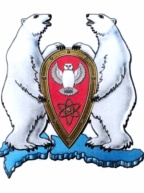 АДМИНИСТРАЦИЯ МУНИЦИПАЛЬНОГО ОБРАЗОВАНИЯ  ГОРОДСКОЙ ОКРУГ «НОВАЯ ЗЕМЛЯ»РАСПОРЯЖЕНИЕ«25»ноября 2020 г. №168г. Архангельск-55О подведении итогов конкурса «Пусть мама услышит»	В соответствии со Стратегией социально-экономического развития МО ГО «Новая Земля» на 2020-2022 г.г., утвержденной решением Совета депутатов МО ГО «Новая Земля» от 19.11.2019 № 127, ведомственной целевой программой МО ГО «Новая Земля» «Дети Новой Земли» на 2020 год, утвержденной распоряжением администрации МО ГО «Новая Земля» от 12.12.2019 № 247и в связи с подведением итогов конкурса клипов «Пусть мама услышит»,р а с п о р я ж а ю с ь:По результатам проведения конкурса клипов «Пусть мама услышит», вручить памятные призы:- воспитанникам подготовительной группы ФКДОУ «Детский сад №47» МО РФ – деревянный конструктор «Городок»;- обучающимся МБУ ДО «ШДТ «Семицветик» класса «Театр и мы» - настенные часы «Мишка»;- обучающимся МБУ ДО «ШДТ «Семицветик» класса «Вокал» - настенные часы «Кот»;- Шевченко Марии–фоторамка на 8 фото Alparaisa «Love&family»;- Макей Александру –пазл «Летучий корабль» 500 элементов;- Кузнецовой Карине –набор для раскрашивания пенала «Sisney.Самолеты»;- Кузнецовой Таисии–пазл-водораскраска «Лесные животные»;- Кирюпиной Еве - настенные часы «Кот»;- Митеневу Андрею–набор для творчества «Деревянные часы своими руками. Ежик»;- Кириленко Евгении - набор для творчества «Дерево счастья. Цветущая магнолия».2. Настоящее распоряжение опубликовать в газете «Новоземельские вести» и разместить на официальном сайте муниципального образования городской округ «Новая Земля».3. Контроль за исполнением настоящего распоряжения возложить на ведущего специалиста отдела организационной, кадровой и социальной работы Ташимову Д.Ф.Глава муниципального образования                                                                Ж.К. Мусин